UPOZORNĚNÍ – PUMA AMERICKÁILUSTRAČNÍ FOTO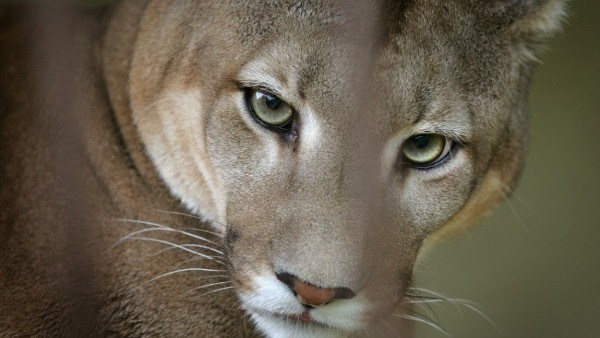 Oznamujeme občanům, že se ve správním obvodu Postupice s největší pravděpodobností  pohybovala  PUMA AMERICKÁ.Žádáme proto občany, aby při pohybu ve volné krajině byli obezřetní a při případném zpozorování šelmy se k ní nepřibližovali, opustili danou lokalitu a kontaktovali policii na tel. čísle 158.